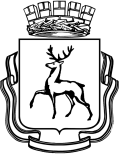 администрация  города  нижНЕГО новгородАДЕПАРТАМЕНТ ОБРАЗОВАНИЯ МУНИЦИПАЛЬНОЕ БЮДЖЕТНОЕ ОБЩЕОБРАЗОВАТЕЛЬНОЕ УЧРЕЖДЕНИЕ «ШКОЛА № 15»П Р И К А З_14.09.2023                                                                                                             № ___Об организации и  проведении школьного этапа всероссийской олимпиадыв 2023-2024 учебном году      В соответствии с Порядком проведения всероссийской олимпиады школьников, утвержденным приказом Министерства просвещения Российской Федерации от 27 ноября 2020 года № 678 "Об утверждении Порядка проведения всероссийской олимпиады школьников" (далее - Порядок), приказом министерства образования, науки и молодежной политики Нижегородской области от 14 сентября 2023 года № 316-01-63-2504/23 "О проведении школьного этапа всероссийской олимпиады школьников в 2023-2024 учебном году" (далее - Приказ), приказом Департамента образования Администрации города Нижнего Новгорода от 31.08.2021 № 567 «О проведении школьного этапа Всероссийской олимпиады школьников в 2023-2024 учебном году» с целью организованного проведения школьного этапа всероссийской олимпиады школьников  в 2023-2024 учебном году ПРИКАЗЫВАЮ:Провести школьный этап Всероссийской олимпиады школьников в МБОУ «Школа № 15» в период с 26 сентября по 27 октября 2023-2024 учебного года среди учащихся 4-11 классов с использованием информационно-коммуникационных технологий (дистанционно) на базе Образовательного центра «Сириус» по графику согласно срокам проведения:2. Провести олимпиады по общеобразовательным предметам по текстам заданий,  разработанными региональными предметно-методическими комиссиями (далее – РПМПК) для обучающихся 5–11 классов (по русскому языку и математике – для 4–11 классов)с учётом всех требований работы учреждения в эпидемический период в сроки:3.Назначить ответственным за проведение школьного этапа всероссийской олимпиада школьников по учреждению Савину О.Б., учителя химии и биологии. 4.Савиной О.Б.  4.1. Провести информационную и разъяснительную работу среди обучающихся 4-11 классов по правилам участия в олимпиаде.  4.2. Приготовить списки участников олимпиады по предметам, согласовав их с классными руководителями.  4.3. Раздать коды для входа в тестируемую систему Образовательного центра «Сириус» обучающимся 4-11 классов.  4.4. Обеспечить мониторинг участия обучающихся в олимпиадах по графику.  4.5. Получить результаты олимпиады через Образовательный центр «Сириус» не ранее 10 дней со дня окончания срока олимпиады.   4.6.В течение 4-х дней после проведения олимпиады по каждому предмету предоставить в управление общего образования администрации Автозаводского района протоколы и рейтинговые таблицы.    4.7. Размещать итоги Олимпиады Сириуса  на сайте образовательной организации и на  информационном стенде.5. Определить время начала олимпиад очного этапа ВсОШ   -  13.30 часов.6. Определить для проведения олимпиад следующие учебные кабинеты МБОУ «Школа № 15» (Приложение №1)7. Утвердить состав оргкомитета по проведению школьных олимпиад по общеобразовательным предметам (приложение №2)  и организаторов в аудитории        (приложение № 3).7.1. Членам оргкомитета школьного этапа Олимпиады ; - Обеспечить организацию и проведение школьного этапа в соответствии с требованиями к проведению школьного этапа олимпиады по каждому общеобразовательному предмету, Порядком проведения всероссийской олимпиады школьников и действующими санитарно-эпидемиологическими требованиями к условиям и организации обучения,- Оформить протоколы школьных олимпиад по параллелям, отчет по олимпиаде;- Довести результаты олимпиад до обучающихся (ознакомить с рейтинговой таблицей не позднее 12 дней после проведения олимпиады)8. Классным руководителям 4-11классов:8.1. На родительском собрании довести до сведения родителей график проведения школьного этапа всероссийской олимпиады школьников, получить от родителей заявление на согласие участия детей в предметных олимпиадах и согласие на обработку персональных данных.8.2. На классных часах ознакомить учащихся с графиком проведения школьного этапа всероссийской олимпиады школьников, провести опрос учащихся  по определению предметов для участия в олимпиадах.9. Членам оргкомитета проведения ВсОШ:9.1.оформить протоколы школьных олимпиад по параллелям, отчет по олимпиаде;9.2. работы участников школьной олимпиады сдать ответственному за проведение ВсОШ по учреждению в 2023-2024 у.г. Савиной О.Б.  в течение 5 дней после проведения олимпиады;9.3 довести результаты олимпиад до обучающихся (ознакомить с рейтинговой таблицей не позднее 2 дней после проведения олимпиады). 10. Утвердить состав предметных комиссий (жюри) по проверке олимпиадных работ (приложение № 4).11. Савиной О.Б. размещать итоги олимпиада на сайте образовательной организации и на информационном стенде.12.Ответственность за сохранность и соблюдение секретности олимпиадных материалов возложить на ответственного за проведения олимпиад Савину О.Б..13. Контроль исполнения приказа возложить на заместителя директора Марцинкевич Е.В..Приложение 1 к приказу №   от 14.09.2023Место проведения школьного этапа всероссийской олимпиады школьников по общеобразовательным предметам очно в 2023-202 учебном годуСостав оргкомитета по проведению школьного этапа Всероссийской олимпиады школьников по общеобразовательным предметамПредседатель оргкомитета. – заместитель директора Марцинкевич Е.В.Члены оргкомитета:Приложение 3к приказу  №___ от 14.09.2023Организаторы в аудитории при проведении школьного этапа Всероссийской олимпиады школьников по общеобразовательным предметамПриложение 4к приказу №  от 14.09.2023Состав жюри школьного этапа Всероссийской олимпиады школьников по общеобразовательным предметам27.09.2023физика7-11 классы11.10.2023биология5-11 классы04.10.2023химия8-11 классы06.10.2023астрономия5-11 классы17.10.2023математика5-11 классы18.10.2023математика4 классы25.10.2023информатика5-11 классы№ п/пДатаПредмет105.10.2023 (четверг)История 202.10.2023 (понедельник)МХК326.09.2023 (вторник)Английский язык419.10.2023 (четверг)Технология 528.09.2023 (четверг)Русский язык612.10.2023 (четверг)Обществознание 716.10.2023 (понедельник)ОБЖ827.10.2023 (пятница)География929.09.2023 (пятница)Экономика 1009.10.2023 (понедельник)Право 1110.10.2023 (вторник)Литература 1223.10.2023 (понедельник)Физическая культура1303.10.2023 (вторник)Экология ПредметыОтветственный, параллельФизикаАтмахова М.А. 7-11ИсторияХлыбова О.Г. 5-11Английский язык Кузнецова А.В. 5-11БиологияСавина О.Б. 5-11ТехнологияКозелова Н.С.5-9Русский языкХапилова О.А. 5-8, Осадчева О.А. – 9-11, Сальникова А.В. - 4ОбществознаниеГребенникова И.Г. 6-11ХимияСавина О.Б. 8-11ОБЖЛасточкин Д.В. 5-11АстрономияАтмахова М.А.ГеографияКозелова Н.С.5-10ЭкономикаГребенникова И.Г.МатематикаИслентьева Е.Ю. 9-11, Большакова Т.Л. 5-11ПравоГребенникова И.Г.ЛитератураОсадчева О.А. 5-11Физическая культураГалкина С.В. 5-11ЭкологияДюжакова И.С. 8-11ИнформатикаСмазнова Ю.М. 5-11Директор                    Л.С.Шекурова№ п/пДатаПредметКабинет 105.10.2023 (четверг)История 37,44202.10.2023 (понедельник)МХК37326.09.2023 (вторник)Английский язык37,41419.10.2023 (четверг)Технология 40,37528.09.2023 (четверг)Русский язык37,38,39,40612.10.2023 (четверг)Обществознание 37,33716.10.2023 (понедельник)ОБЖ37,38827.10.2023 (пятница)География37,39929.09.2023 (пятница)Экономика 371009.10.2023 (понедельник)Право 371110.10.2023 (вторник)Литература 37,38,421223.10.2023 (понедельник)Физическая культура371303.10.2023 (вторник)Экология 37ПредметФ.И.О.Марцинкевич Е.В.География, химия, физика, биология, экология Дюжакова И.С.Суслова М.О.Савина О.Б.Атмахова М.А.Право, обществознание, история России Гребенникова И.Г.Хлыбова О.Г.МатематикаИслентьева Е.Ю.Большакова Т.Л.Автостроева М.Ю.Русский язык, литератураХапилова О.А.Осадчева О.А.Зебзеева М.Н.Кирюшкина О.Н.Английский языкКузнецова А.В.ИнформатикаСмазнова  Ю.М.ЭкономикаГребенникова И.Г.Физическая культураГалкина С.В.Ласточкин Д.В.ОБЖЛасточкин Д.В.ТехнологияКозелова Н.С.№ п/пДатаПредметОрганизатор в аудитории 105.10.2023 (четверг)История 202.10.2023 (понедельник)МХК326.09.2023 (вторник)Английский язык419.10.2023 (четверг)Технология 528.09.2023 (четверг)Русский язык612.10.2023 (четверг)Обществознание 716.10.2023 (понедельник)ОБЖ827.10.2023 (пятница)География929.09.2023 (пятница)Экономика 1009.10.2023 (понедельник)Право 1110.10.2023 (вторник)Литература 1223.10.2023 (понедельник)Физическая культура1303.10.2023 (вторник)Экология ПредметФ.И.О.ДолжностьГеография Марцинкевич Е.В.зам. директора География Дюжакова И.С.учитель географииГеография Савина О.Б.учитель химииХимияСавина О.Б.Учитель химииХимияСуслова М.О.Учитель физикиХимияДюжакова И.С.учитель географииПраво, обществознание, история России Гребенникова И.Г.учитель историиПраво, обществознание, история России Дюжакова И.С.Учитель географииПраво, обществознание, история России Кирюшкина И.С.учитель литературыМатематикаИслентьева Е.Ю.руководитель ШМО учителей математикиМатематикаСуслова М.О.учитель математикиМатематикаАвтостроева М.Ю.учитель математикиМатематикаБольшакова Т.Л.Учитель математикиРусский язык, литература Исаева Н.А.руководитель ШМО нач.школыРусский язык, литература Осадчева О.А.учитель русского языка и литературыРусский язык, литература Зебзеева М.Н.учитель русского языка и литературыАнглийский языкКузьмичёва  О.В.руководитель ШМО учителей иностранного языкаАнглийский языкКузнецова А.В.учитель иностранного языкаФизикаСавина О.Б.Учитель биологииФизикаСмазнова Ю.М.учитель математикиФизикаСуслова М.О.Учитель математикиТехнологияМарцинкевич Е.В.зам. директора ТехнологияТехнологияФомичёва Ю.Н.Учитель ОДНКНРФизическая культураМарцинкевич Е.В.зам. директора Физическая культураГалкина С.В.учитель физической культурыФизическая культураМаксимов А.М.учитель физической культурыИнформатикаЗебзеева М.Н.зам. директора ИнформатикаВергеенко Ю.М.учитель информатикиИнформатикаИслентьева Е.Ю.учитель математикиЭкономика, правоЗебзеева М.Н.зам. директора Экономика, правоГребенникова И.Г.учитель обществознанияЭкономика, правоДюжакова И.С.учитель географииОБЖМарцинкевич Е.В.зам. директора ОБЖМаксимов А.М.учитель физической культурыБиология, экологияМарцинкевич Е.В.Зам. директораБиология, экологияСавина О.Б.Учитель биологииБиология, экологияДюжакова И.С.Учитель географииМХК, ИЗО, музыкаМарцинкевич Е.В.Зам. директораМХК, ИЗО, музыкаШекурова Л.С.Директор ООМХК, ИЗО, музыкаКирюшкина О.Н.Учитель литературы